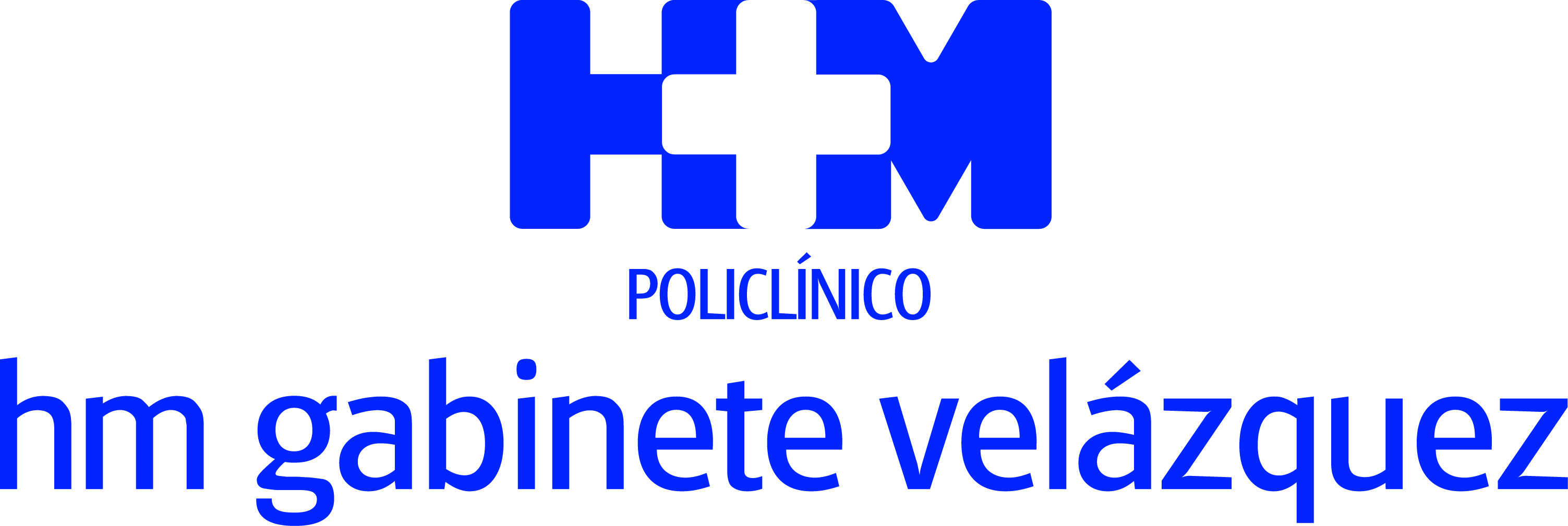 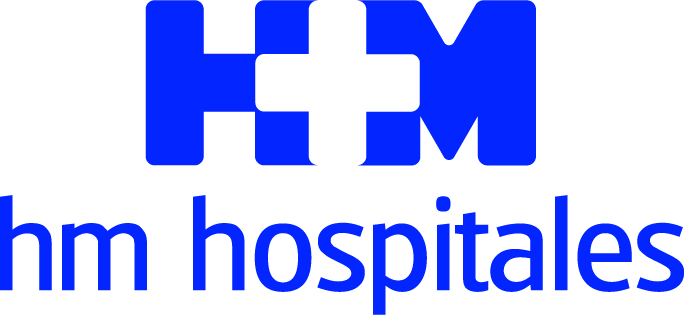 Se convierte en el evento ginecológico más importante del año, sin contar el congreso de la Sociedad Española de Ginecología y Obstetricia LAS XVI JORNADAS NACIONALES HM GABINETE VELÁZQUEZ ROMPEN SU TECHO CON MÁS DE UN MILLAR DE INSCRITOS  Esta cita se revela como imprescindible en el panorama ginecológico y obstétrico español y acuden las primeras figuras sanitarias del paísLa patología cervical, la terapia hormonal, la salud vaginal, el abordaje del cáncer de Mama, la menopausia o la osteoporosis son algunas de las principales temáticas sobre las que discurrirán las jornadasEl congreso es también el punto de encuentro de los profesionales sanitarios del ramo con la industria del sector, que presenta sus últimas novedades tecnológicasMadrid, 13 de febrero de 2019. Los próximos 21 y 22 de febrero se celebrará en Novotel Madrid Center las ‘XVI Jornadas Nacionales HM Gabinete Velázquez. Actualizaciones en Ginecología y Obstetricia’, que un año más han superado las expectativas planteadas por la organización, a tenor de los más de un millar de inscritos para formar parte de este evento ginecológico y obstétrico de primer nivel en España.De hecho, un número tan elevado de inscritos, entre profesionales sanitarios de la Ginecología y la Obstetricia y los representantes de la industria, hacen de este evento la referencia indiscutible como el evento ginecológico más importante del año en España, a excepción del congreso que celebra la Sociedad Española de Ginecología y Obstetricia (SEGO).El Dr. Luis Serrano Cogollor, especialista en Ginecología y Obstetricia en       HM Gabinete Velázquez y miembro del comité organizador del congreso, señaló la clave de la gran acogida de estas jornadas. “Nuestro compromiso con la formación continuada y la difusión de las últimas novedades en la especialidad permanece inalterable. Ese es el secreto de nuestro éxito año tras año, ya que los compañeros que eligen venir a nuestras jornadas lo hacen con el afán de ponerse al día en los últimos avances que pueden poner en marcha en sus propias consultas al día siguiente”.Una de las razones del éxito de las ‘Jornadas Nacionales’ reside en la importancia de las ponencias y los expertos que acuden a ofrecer sus conocimientos y sus opiniones. “En cada uno de los campos que se tocan este año hay primeras figuras de la Ginecología de nuestro país y expertos en sus respectivas áreas”, destaca el Dr. Serrano. Del mismo modo, el congreso es también el punto de encuentro de los profesionales sanitarios del ramo con la industria del sector, que presenta sus últimas novedades tecnológicas.Objetivos y temáticasEl objetivo de este congreso reside en adelantar a los ginecólogos y obstetras los últimos avances y novedades en todo lo que rodea a la salud de la mujer. Para ello, a lo largo de las sesiones se abordarán aspectos de la patología mamaria benigna y maligna, Ginecología general, ecografía en la práctica clínica, actualidad en Obstetricia, debates sobre osteoporosis y menopausia y cuestiones candentes en patología del tracto genital inferior. Del mismo modo, en esta decimosexta edición campos como la patología cervical, la terapia hormonal, la salud vaginal o el abordaje del cáncer de Mama, centrarán algunas de las principales temáticas sobre las que discurrirán las sesiones.Además, ahondando en el contenido de las jornadas y respecto a las novedades, la organización aspira a que en temas de relevancia como osteoporosis, menopausia y salud vulvovaginal “se aclaren dudas acerca de las terapias que se deben emplear en estos cuadros, eliminando las reticencias de muchos profesionales a la hora de emplearlas. La presentación de las nuevas alternativas en el tratamiento de la atrofia vulvogenital también va a ser especialmente novedosa”, afirma el Dr. Serrano.Como es habitual en anteriores ocasiones, el cáncer de mama y el virus del papiloma humano (VPH) también ocuparán una parte señalada de las ponencias. La experiencia de HM Hospitales y de HM Gabinete Velázquez, en donde se hace un abordaje de esta neoplasia de forma multidisciplinar, será expuesta. “Utilizamos las técnicas más avanzadas de prevención, diagnóstico y tratamiento. En cuanto a la patología vulvocervical, se está poniendo en marcha una unidad avanzada de diagnóstico que verá la luz en los próximos meses con el empleo de técnicas inmunohistoquímicas que deben mejorar la sensibilidad y especificidad de los diagnósticos”, concluye el Dr. Serrano.Por último, otro de los aspectos de las jornadas que mayor interés despiertan año a año está en los talleres orientados a profesionales de la Ginecología y la Obstetricia en los que se abordan casos clínicos y técnicas prácticas en patología mamaria, vulvocervical y contracepción. La participación en los mismos es limitada en estricto orden de inscripción.HM HospitalesHM Hospitales es el grupo hospitalario privado de referencia a nivel nacional que basa su oferta en la excelencia asistencial sumada a la investigación, la docencia, la constante innovación tecnológica y la publicación de resultados.Dirigido por médicos y con capital 100% español, cuenta en la actualidad con más de 4.700 profesionales que concentran sus esfuerzos en ofrecer una medicina de calidad e innovadora centrada en el cuidado de la salud y el bienestar de sus pacientes y familiares.HM Hospitales está formado por 40 centros asistenciales: 15 hospitales, 4 centros integrales de alta especialización en Oncología, Cardiología, Neurociencias y Fertilidad, además de 21 policlínicos. Todos ellos trabajan de manera coordinada para ofrecer una gestión integral de las necesidades y requerimientos de sus pacientes.Más información para medios:DPTO. DE COMUNICACIÓN DE HM HOSPITALESMarcos García RodríguezTel.: 914 444 244 Ext 167 / Móvil 667 184 600 E-mail: mgarciarodriguez@hmhospitales.comMás información: www.hmhospitales.com